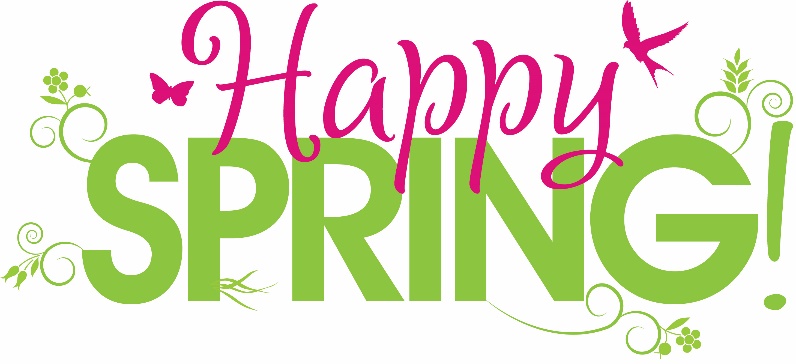 Faith Friends & FamilyAnnouncements and News forApril 22 - May 5Log onto Faith’s website www.faithlutheranokemos.org 24/7 for updatesPRAYERS OF INTERCESSIONPlease lift up in prayer this week: Members—Max Ambs, Lowell Barricklow, Ellen Milne, Darrell Neves and      Janice Taschner.  Friends and family—Harriet, Todd Barriklow, Greg Beckwith, Carol Coyer, Kay Coker, Chris Cotter, Terrie Becker, Brian Fent, Allyson, Heather, Erin, Al, Sai, Jeanne Hicks, Emily, Rod Kaschner, Eshwar Lingamgunta, Jenn Leitch, Brian Johnson, Meredith, Jeanne and Leonard, John Joseph Lanzetta, Johnathon Manitta family, Loretta Milne, Bethany Robison, Karen Smiley, Jean Smith, Scott Seeley, “Little Zee” (3 yr. old daughter of a friend of Brenda Kopf’s), the White family and Max Whitmyer.  Our mission partner congregation Those in military serviceJon Schoepf, Lani Yearicks, Landon Belanger     Melody and Adam Wright and Joe Galvin. Samaritas children who seek adoption. Pray for each to be adopted and for        Jesus to be their lifelong friendsNORTH/WEST LOWER MICHIGAN SYNOD PRAYER PARTNERApril 22: As Jesus calls us to be one, even as he and the Father are one, please include the supply pastors and the congregation of Hope St. John’s Parish Lutheran Church of Oscoda, Michigan in your prayers of intercession this week.April 29: As Jesus calls us to be one, even as he and the Father are one, please include Rev. Sherry McGuffin and the congregation of Cross of Christ Lutheran Church of Oscoda, Michigan in your prayers of intercession this week.NEXT TWO WEEK’S CHRONOLOGY OF EVENTSSunday, April 22nd  			9:00 a.m.	Sunday School9:00 a.m. 	Book Study in the Library10:00 a.m.	Worship: Green Team Leads/Noisy OfferingFollowing Worship“The Great Surprise, Jesus is Alive” All Family Event!!11:15 a.m.	Evangelism & OutreachMonday, April 23rd 9:30 a.m.	Meridian Township Playgroup2:00 p.m.	Women’s Bible Study7:00 p.m.	Green Team Meeting		Tuesday, April 24th  No Noon Study: Pastor Gone7:00 p.m.	RIC MeetingWednesday, April 25th 7:30 a.m.	Men’s Study 9:30 a.m.	Quilting and Samaritas ACTION11:30 a.m. 	60 +/- Lunch & Speaker5:30 p.m.	Joyful Noise5:45 p.m.	Meal is served6:30 p.m.	Faith BellsLast Night for Trinity & Confirmation6:30 p.m.	Trinity & Confirmation and activities for pk-3rd7:30 p.m.	Additional Activities for all kids7:30 p.m.	Chancel ChoirThursday, April 26th 11:00 a.m.	Dobie Road ServiceFriday, April 27th 5-7 p.m.	Church RentedSaturday, April 28th9a.m.-5p.m.	Church Rented   Sunday, April 29th 9:00 a.m.	Sunday School9:00 a.m.	Book Study with Tara Williams10:00 a.m.	Worship    Following Worship: Quarterly MeetingFollowing Quarterly Meeting: Spring Clean-Up day. Lunch provided.Monday, April 30th 9:30 a.m.	Meridian Township PlaygroupTuesday, May 1st   Noon Study in Pastor’s officeWednesday, May 2nd  7:30 a.m.	Men’s Study 9:30 a.m.	Quilting and Samaritas ACTION6:30 p.m.	Faith Bells7:30 p.m.	Chancel ChoirThursday, May 3rd  6:30 p.m.	Confirmation DinnerFriday, May 4th Saturday, May 5th   Sunday, May 6th 		Confirmation Sunday______________________________________________________Next Quarterly Meeting: Sunday, April 29th following Worship______________________________________________________Parish House Updates/NewsTo help enable independence and encourage important life skills for budgeting and planning meals, we will be collecting gift cards to Meijer and cash donations for the youth for groceries.  They have been working on these skills and we will continue to work with them as they move here beginning next week.  Donations can be given at the regular offering time in a separate envelope marked "Groceries".________________________________________________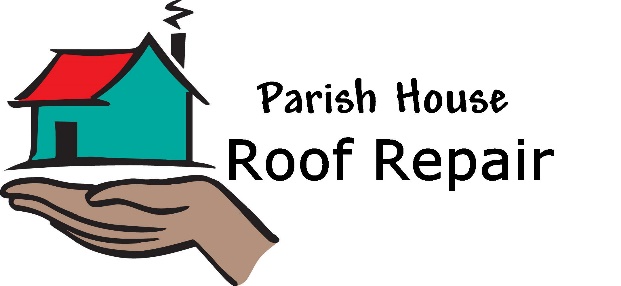 Week of April 23rdWe are working with Habitat for Humanity to replace the roof on the church house next week. This is a much needed project as the roof has been leaking.  We are requesting volunteers to help with the roof work (either on the ground or on the roof) and to provide lunch for the workers each day next week.  Please visit the sign-up genius below to volunteer.  Thank you in advance for your support! Please sign up using the link below.http://www.signupgenius.com/go/9040D4DACAB2EA46-parishUPCOMING MEETINGS AND STUDIESCaregiving meeting – Come join us on Thursday, May 10, 11:30 for a lite lunch and discussion.  All are welcome!Mark your calendars for our upcoming topics:May 10th – Healthcare Changes and the Effect on Eldercare.  This important topic will be presented by Shelly Rogers from the Michigan Medicare/Medicaid Assistance Program.UPCOMING MEETINGS AND STUDIESUPCOMING BOOK STUDY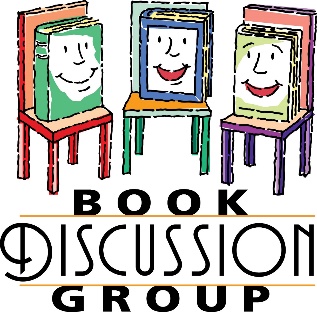 Tara Williams will be leading a discussion on the book “Being Disciples: Essentials of the Christian Life” by Rowan Williams.  Together you will navigate what it means to be a disciple of Christ, and the different aspects of serving Him. The discussion will begin April 15th at 9:00 am and will continue every Sunday, ending on May 13th.  The cost of the book is $8.50.  There is a sign-up sheet in the Narthex!Hope to see you there! Green Team News/UpdatesEARTH DAY SUNDAY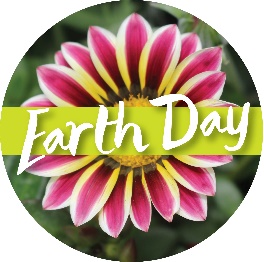 On Sunday, April 22, we celebrate Earth Day and the Green Team will be leading worship on this day.  The Bible is full of beautiful language and theology for celebrating God’s Creation.  Earth Day Sunday provides an opportunity for us, as a church community, to focus on the theme of Creation.  Since 1970, communities have taken one day each year to be especially mindful of the Earth and its many gifts: April 22.  Soon after 1970, churches started celebrating God’s creation on the Sunday closest to Earth Day.  Join us on April 22 as we celebrate God’s gift of creation.BUTTERFLIES FOR SALE!On Sunday, June 3, we will be releasing live butterflies outside by our Butterfly Garden.  Butterflies are the symbol of new life.  And, as we celebrate the Pentecost season and the beginning of summer activities, we will be releasing painted lady butterflies to celebrate God’s gift of creation. The Green Team is inviting you to order a butterfly for $10.00.  Following worship on June 3, you will be given your butterfly to release by our garden.  This project is a Green Team fundraiser.  A portion of the money earned from these butterfly sales will go to help purchase solar lighting for our church sign.  Place your butterfly order by using the form in the newsletter or announcement booklet and turn it into the church office.  All orders must be received by Sunday, May 20, which happens to be Pentecost Sunday! **See order form in the back of the announcement booklet.**FAITH LUTHERAN GOLF LEAGUEANNOUNCING - FAITH LUTHERAN CHURCH GOLF LEAGUE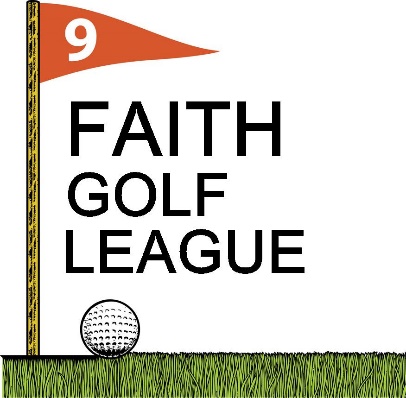 We are forming a Faith Lutheran Golf League.  Find a partner and join by signing up on the sheet in the Narthex.  You may partner with your spouse, a friend or even one of your kids.  We will be meeting and playing on Thursday afternoon/evenings at Wheatfield Valley Golf Course in Williamston.  Our first night of play will be Thursday, May 10, and our tee off time is 5:30 PM. The cost for the league is $234/person, due to Wheatfield Valley on the second night of play. Cart rental is $7.00 per week.  If you have any questions, please speak to Pastor Ellen or Ken.  A fun time will be experienced by all!CHURCH RENTALDID YOU KNOW?Did you know that our Faith Lutheran facility is available for special events like showers, parties, weddings, etc.  If you know of friends who are looking for a venue for such an occasion, please refer them to our Faith Lutheran website www.faithlutheranokemos.orgOur Facility Rental Forms have now been posted on the website.DCYE/PARISH EDApril:22nd	9 a.m. Sunday School PK-3 and Trinity 4-6, 	Following Worship “The Great Surprise, Jesus is Alive” All 	Family Event!! 	Teen Night 6-8 Loves House25th	**Last Wednesday Night Programing** 6:30-7:30 Trinity 	(4th-6th) Confirmation (7th-8th) and activities for (pk-3rd) 	7:30-8 p.m. Additional Activities for kids.May:3rd	Confirmand Dinner6th	9 a.m. Sunday School PK-3 and Trinity 4-6, **Confirmation 	Sunday** Introductions of our Houston National Gathering 	Group. 13th: 	Happy Mother’s Day! 9 a.m. Sunday School PK-3 and 	Trinity 4-6.20th:	9 a.m.: Last Day of Sunday School. Houston Fundraiser 	Car Wash.	7 p.m. 	Mandatory Houston Youth and Parents meeting at 	Faith.June: 1st & 2ndHouston Fundraiser Yard Sale3rd:	Music Sunday and release of butterflies.10th:	Grad Sunday27th:	Leave for National Gathering!! DCYE/PARISH EDShop faith-filled children’s books at a special discount while helping the youth earn money for the2018 ELCA National Gathering in Houston!Check out the book fair table in the narthex and take an order form. Please return the form with your payment (payable to Faith Lutheran Church) to Katie Love or Tara Williams by Sunday, April 15th.  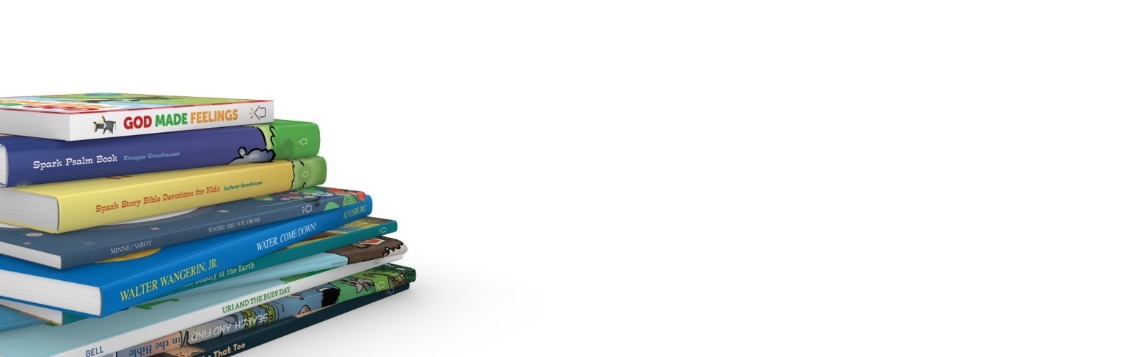 	If writing a check please put “Book Fair” on the                                         memo line.  Please see Katie or Tara with any questions!VBS: Save The Date 2018 VBS “Shipwrecked, Rescued by Jesus”Monday, August 6th – Thursday, August 9th 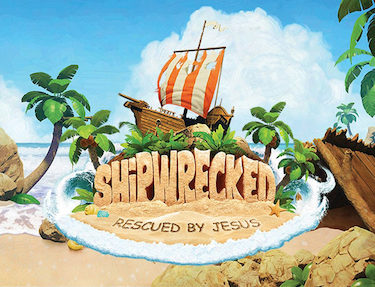 5:30-8:00 p.m.Light Dinner from 5:30-6:00 p.m.VBS from 6-8 p.m.If you are interested in volunteering please email Katie at klove@faithlutheranokemos.orgDCYE/PARISH ED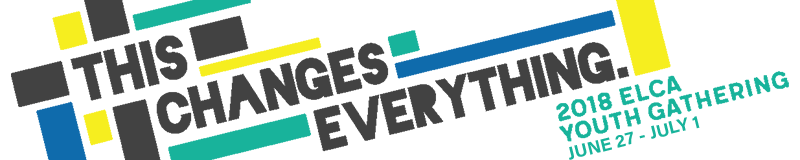 Visit the SPONSOR Board in the Narthex to sponsor a portion of our trip to Houston!! Thanks for your support!DCYE/PARISH EDThe teens going to the ELCA Youth Gathering are collecting books for the children of Houston as part of our offering. These books will be handed out at community book fairs, camps and other events around the city as part of the Gathering’s Service and Learning experience. 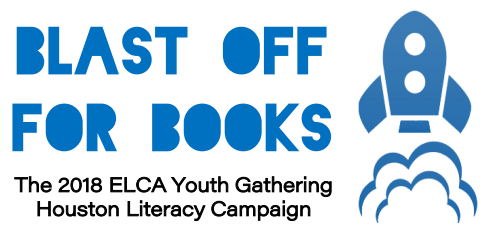 Ways you can participatePlace a monetary donation in the BLAST OFF FOR BOOKS box in the narthex. We will use that money to buy the designated books. Use the list provided on the BLAST OFF FOR BOOKS table to purchase the books requested. Please note ONLY books on the list will be accepted. Books must be new or gently used. On the list there is a link to an amazon page that has all the books listed for purchase. Please let Katie or Tara know if you have any questions!!Thank you for your support!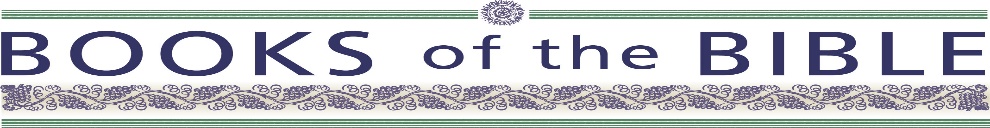 The Trinity and Confirmation Students are challenged to learn the books of the Old and New Testament.  Congratulations to the following students who have already mastered the books of the New Testament.Austin Jones, Sean O’Brien, Lily O’Brien, Kaden Steinke, Olivia Love, Serena Ngasala, Rachael Ngasala, Atu Ngasala, Paige Lewis and Sami Ransom.  Keep studying!! Challenge runs through April 25!Butterflies For Sale!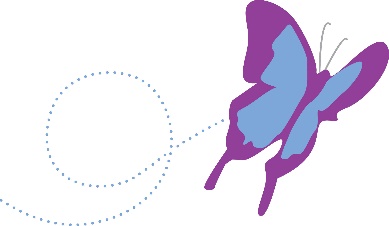 On Sunday, June 3, we will be releasing live butterflies outside by our Butterfly Garden.  Butterflies are the symbol of new life.  And, as we celebrate the Pentecost season and the beginning of summer activities, we will be releasing painted lady butterflies to celebrate God’s gift of creation. The Green Team is inviting you to order a butterfly for $10.00.  Following worship on June 3, you will be given your butterfly to release by our garden.  This project is a Green Team fundraiser.  A portion of the money earned from these butterfly sales will go to help purchase solar lighting for our sign.  Place your butterfly order by using the form below and turn it into the church office.  All orders must be received by Sunday, May 20, which happens to be Pentecost Sunday!Green Team Butterfly Order Form:Order Deadline: Sunday, May 20thQuantity		Total Cost ($10/each)              _________	     __________Name: ________________________________________Dedication (if any): __________________________________________________________________________________________________________________________Make checks payable to Faith Lutheran Church. Please put “Butterflies” in the memo line. Place this form in Katie Love’s mailbox or the church office.